Сумська міська радаVIІ СКЛИКАННЯ LXXXII СЕСІЯРІШЕННЯвід 23 вересня 2020 року № 7399-МРм. СумиРозглянувши звернення громадянина (від 25.05.2020 № С-1010/06.01-21,   від 18.10.2019 № 551896), відповідно до статей 12, 35, 79-1, 118, 121, 122, пункту 21 розділу X «Перехідні положення» Земельного кодексу України, статті 50 Закону України «Про землеустрій», частини третьої статті 15 Закону України «Про доступ до публічної інформації», враховуючи постанову Верховної Ради України від 15.09.2015 № 681-VIII «Про зміну і встановлення меж міста Суми і Сумського району Сумської області», рішення Сумської міської ради від 24.04.2019 № 4989 – МР «Про добровільне приєднання територіальних громад сіл Піщане, Верхнє Піщане, Загірське, Трохименкове, Житейське, Кирияківщина Піщанської сільської ради Ковпаківського району м. Суми до територіальної громади міста Суми Сумської міської ради», державний акт на право колективної власності на землю (від 14.08.1997 серія СМ 0002), виданий Колективному сільськогосподарському підприємству «Червоний партизан», лист Міськрайонного управління у м. Сумах та Сумському районі Головного управління Держгеокадастру у Сумській області від 12.05.2020 № 610/115-20, протокол засідання постійної комісії з питань архітектури, містобудування, регулювання земельних відносин, природокористування та екології Сумської міської ради від 10.09.2020 № 203, керуючись пунктом 34 частини першої статті 26 Закону України «Про місцеве самоврядування в Україні», Сумська міська рада ВИРІШИЛА:1. Визнати таким, що втратило чинність рішення Сумської міської ради від 26 лютого 2020 року № 6591-МР «Про відмову Слободенюку Сергію Олександровичу в наданні дозволу на розроблення проєкту землеустрою щодо відведення земельної ділянки для індивідуального садівництва». 2. Надати учаснику АТО Слободенюку Сергію Олександровичу дозвіл на розроблення проекту землеустрою щодо відведення земельної ділянки у власність для індивідуального садівництва, орієнтовною площею 0,1200 га, яка розташована поза межами м. Суми на землях Колективного сільськогосподарського підприємства «Червоний партизан», що припинено.Секретар Сумської міської ради                                                           А.В. БарановВиконавець: Клименко Ю.М.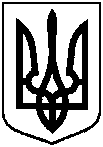 Про надання учаснику АТО Слободенюку Сергію Олександровичу дозволу на розроблення проекту землеустрою щодо відведення земельної ділянки для індивідуального садівництва, яка розташована поза межами м. Суми                на землях Колективного сільськогосподарського підприємства «Червоний партизан», що припинено